«УТВЕРЖДАЮ» Заведующий МДОУ «Детский сад №    151   »Ю.С.Кирюшина____Ф.И.О.«__19_» __сентября_____ 2022 г.СОГЛАСОВАНО					СОГЛАСОВАНОНачальник центра дорожного 			Директор департамента образованияи технического надзора пропаганды		мэрии города Ярославля безопасности дорожного движения 		___________ Е.А. ИвановаГИБДД УМВД России по Ярославской области		__________ О. С. ВиноградовПАСПОРТдорожной безопасностимуниципального дошкольного образовательного учреждения____                         «Детский сад №151»___________________(наименование учреждения)2022 годОбщие сведенияМуниципальное дошкольное образовательное учреждение «Детский сад №151»______________________________________________________________(наименование муниципального общеобразовательного учреждения – далее ОУ) ________________________________________________________________________________________________________________________________Тип ОУ ___ Дошкольная образовательная организация _____________Местонахождение ОУ:_ 150051, г.Ярославль, ул. С.Орджоникидзе, д.18а________________________________________________________________Фактический адрес ОУ: _150051, г.Ярославль, ул. С.Орджоникидзе, д.18а________________________________________________________________Руководители ОУ:Заведующий		___ Кирюшина Юлия Сергеевна 	          _24-63-42______				(фамилия, имя, отчество) 			 (телефон)Старший воспитатель  __ Маряшина Анна Александровна  	_24-63-42______	 			(фамилия, имя, отчество) 			 (телефон)Ответственные сотрудники муниципального органа управления образованием:Начальник отдела дополнительногообразования и воспитательной работы 	департамента образования  мэрииг.Ярославля			Абрамова Елена Германовна			40-51-19(должность)			    (фамилия, имя, отчество)			(телефон)Главный специалист отдела дополнительного	образования и воспитательной работыдепартамента образования мэрии г. Ярославля			Новак Дарья Александровна			40-51-18(должность)			    (фамилия, имя, отчество)			(телефон)Ответственные от центра ДиТН ПБДД ГИБДД УМВД России по Ярославской области:Заместитель начальника центра подполковник полиции 				Штанов Сергей Вадимович	           78-49-00(должность)			   	  (фамилия, имя, отчество)		(телефон)Начальник отделения ПБДД центра майор полиции (должность)				Бушуева Татьяна Игоревна		78-49-88					    (фамилия, имя, отчество)		(телефон)Старший инспектор ПБДД центра майор полиции 	            Киселев Сергей Валентинович 	            78-49-29					(фамилия, имя, отчество)			(телефон)Ответственныеза мероприятия по профилактике детского травматизма в ОУ ___Старший воспитатель Маряшина Анна Александровн, т.24-63-42Количество воспитанников ___155 человек______________________Наличие уголка по БДД _____имеется,  в холле, в 6 группах_______                                                                    (если имеется, указать место расположения)Наличие кабинета  по БДД _____________не имеется________________________                                                                         (если имеется, указать место расположения)Наличие автоплощадок по БДД _____________не имеется___________________Наличие автобуса в ОУ (школьного) или любого другого, предназначенного для перевозки обучающихся (воспитанников)  __________________________________не имеется_______________________(при наличии автобуса)Владелец автобуса  __________________не имеется_______________________                                                                                   (ОУ, муниципальное образование и др.)Время работы ОУ:           07.00 – 19.00 ежедневно (кроме субботы, воскресенья)Время прием воспитанников в ОУ:   с 07.00 – 8.00Время ухода воспитанников из ОУ   с родителями (или законными представителями):  с 17.00 – 19.00Телефоны оперативных служб:Единая служба спасения: 101, 112;Полиция: 02,112. ОП «Заволжский»: (4852) 24 – 02 – 02;Скорая медицинская помощь:03.ГУЗ Станция скорой помощи: (4852) 45 – 14 - 04Главная дежурная служба мэрии: (4852) 40 – 40 – 40, (4852) 40 – 40 – 41;МУ «Центр гражданской защиты» города Ярославля: (4852) 30 – 55 - 55Приложения. 1. Образцы схем  муниципального дошкольного образовательного учреждения:1.1. План – схема района расположения ОУ, пути движения транспортных средств, воспитанников их родителей (или законных представителей);1.2. План-схема организации дорожного движения в непосредственной близости от ОУ с размещением соответствующих технических средств, маршруты движения воспитанников их родителей (или законных представителей) и расположение парковочных мест; 1.3. План – схема путей движения транспортных средств к местам разгрузки/погрузки и рекомендуемых безопасных путей передвижения воспитанников их родителей (или законных представителей) по территории ОУ.2.Пояснительная записка к паспорту дорожной	безопасности муниципального дошкольного образовательного учреждения.Пояснительная запискак паспорту дорожной	 безопасностимуниципального дошкольного образовательного учреждения  Паспорт дорожной безопасности муниципального дошкольного образовательного учреждения (далее – Паспорт) предназначен для отображения информации о муниципальном дошкольном образовательном учреждении _______Муниципальное дошкольное образовательное учреждение   «Детский сад №151»(наименование учреждения)(далее – ОУ) с точки зрения обеспечения безопасности воспитанников их родителей (или законных представителей) на этапах их перемещения «дом – ОУ – дом», для использования педагогическим составом и сотрудниками Госавтоинспекции в работе по разъяснению безопасного передвижения и поведения воспитанников на улично-дорожной сети вблизи ОУ и на маршруте «ОУ – дом», для подготовки мероприятий по предупреждению детского дорожно-транспортного травматизма.Паспорт ведется ответственным сотрудником муниципального дошкольного образовательного учреждения совместно с сотрудниками отдела ГИБДД УМВД России по городу Ярославлю, которые оказывают помощь в разработке Паспорта, а также при внесении необходимых изменений в отдельные разделы Паспорта (схемы, перечни мероприятий по предупреждению ДТП с участием обучающихся). Сотрудники отдела ГИБДД УМВД России по городу Ярославлю в рамках консультаций предоставляют образовательным учреждениям предварительно проработанную (с обозначением пешеходных переходов, дорожных знаков и др.) план-схему района расположения ОУ.  Полученная схема дорабатывается, обозначаются пути движения транспортных средств, воспитанников их родителей (или законных представителей)  в/из образовательного учреждения, и переноситься в Паспорт  ответственными сотрудниками дошкольных образовательных учреждений.Оригинал Паспорта хранится в ОУ, копия - в контрольно-наблюдательном деле в подразделении ГИБДД УМВД России по городу Ярославлю.1.1. План-схема района расположения МДОУ детский сад № 151, пути движения транспортных средств и обучающихся.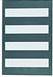 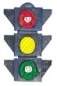 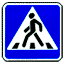 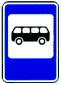 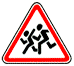 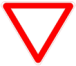 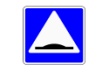 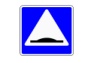 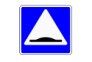 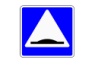 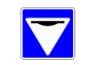 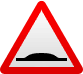 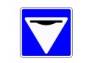 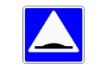 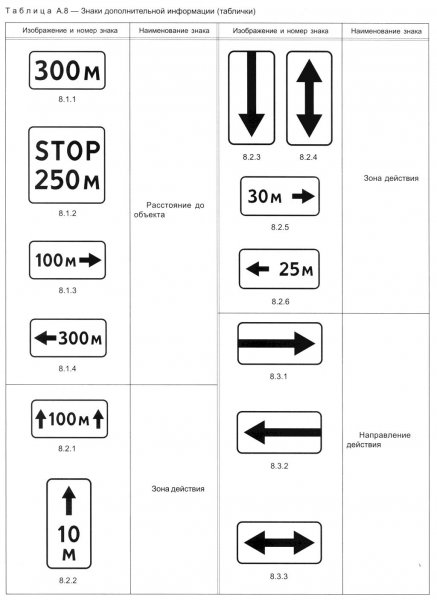 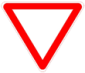 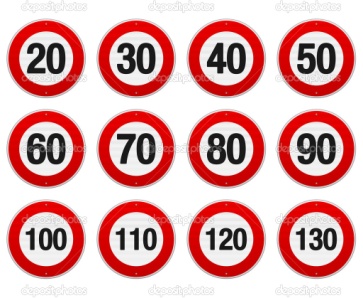 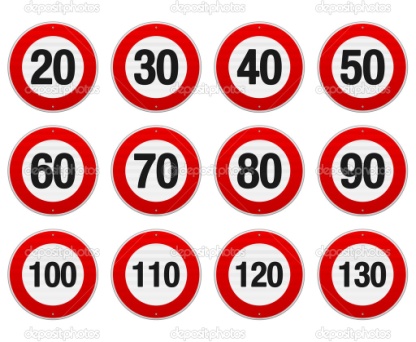 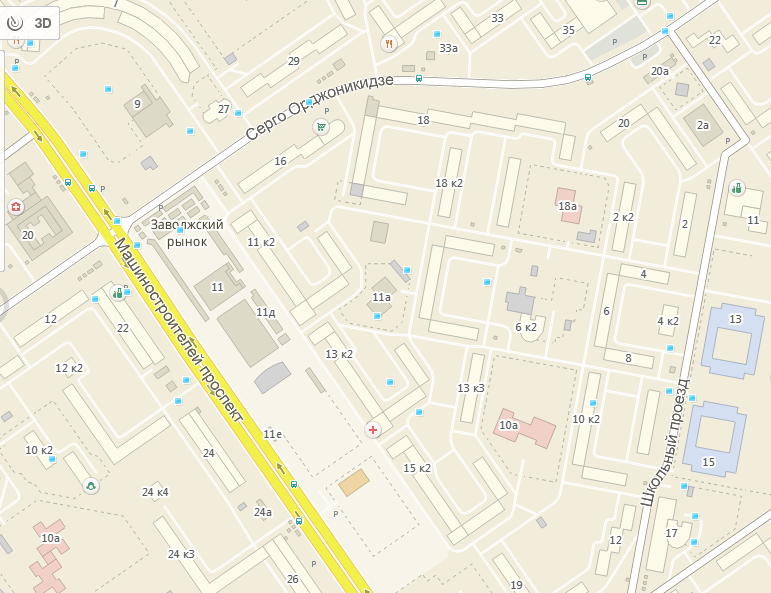 Условные обозначения1.2 План-схема организации дорожного движения в непосредственной близости от МДОУ д/с №151 с размещением соответствующих технических средств, маршруты движения воспитанников их родителей (или законных представителей) и расположение парковочных мест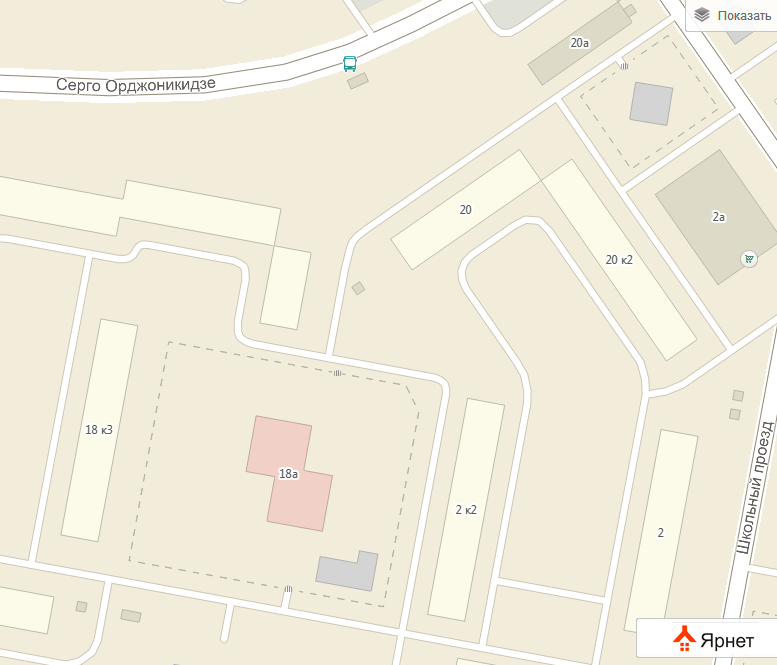 Условные обозначения1.3. План-схема движения транспортных средств к местам разгрузки/погрузки и рекомендуемые пути передвижения детей по территории МДОУ детский сад № 151жилая застройкапроезжая частьтротуардвижение воспитанников и их родителей (законных опекунов) в (из) образовательное учреждениедвижение транспортных средств1.14.1 разметка пешеходного перехода 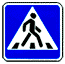 5.19.1       5.19.2 обозначение границ пешеходного перехода1.17             5.20  искусственная неровность1.23 Дети5.12 место остановка автобуса2.4 уступите дорогу3.24 ограничение максимальной скорости3.25 конец зоны ограничения максимальной скорости8.13    8.14 знаки дополнительной информациижилая застройкапроезжая частьтротуарнаправление движение воспитанников и их родителей (законных опекунов) от частных транспортных средствдвижение транспортных средств1.14.1 разметка пешеходного перехода 5.19.1       5.19.2 обозначение границ пешеходного перехода5.20  искусственная неровность1.23 Дети5.12 место остановка автобусаограждение образовательного учреждения